 UNIVERSIDAD NACIONAL 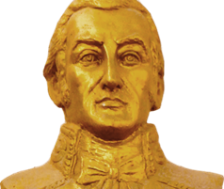 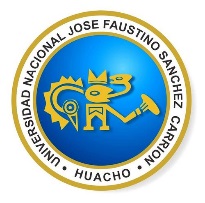 JOSÉ FAUSTINO SÁNCHEZ CARRIÓNFACULTAD DE INGENIERÍA INDUSTRIAL, SISTEMAS E INFORMÁTICA - FIISIEscuela Académico Profesional de Ingeniería Informática- EAPIINF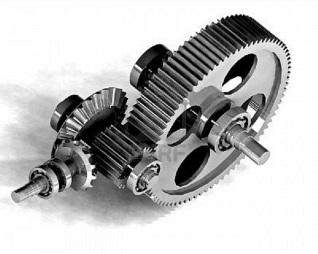 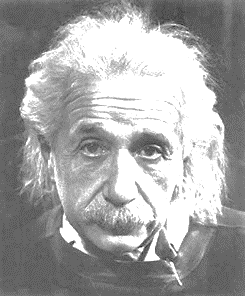 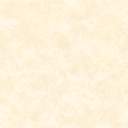 La evaluación que se propone será por Unidad Didáctica y debe responder a la Evidencia de Desempeño, Evidencia de producto y Evidencia de conocimiento. Donde se tendrá en cuenta lo siguiente:    UNIDAD DIDÁCTICA = MÓDULOMÓDULO 1COMPETENCIA DE LA UNIDAD DIDÁCTICA I: Investiga de manera creativa y comprende los principios generales y científicos de mediciones en el SI, análisis vectorial, operaciones con fuerza, momento de una fuerza y cupla y hace uso del lenguaje de la ciencia y la tecnología asociada a problemas actuales de interés social de esta manera, se sentirá competente para continuar con sólidos conocimientos el módulo siguiente.La evaluación para este Módulo será de la siguiente forma:PROMEDIO MÓDULO 1 (P.M.1) = (EC.M1)(0.30) + (EP.M1)(0.35) + (ED.M1)(0.35)MÓDULO 2COMPETENCIA DE LA UNIDAD DIDÁCTICA II: Utiliza diversas estrategias y conocimientos científicos que le permita explicar hechos y fenómenos relacionados con el equilibrio estático de un cuerpo rígido, centro de gravedad o centroides de un cuerpo, valorando sus aportes al desarrollo de la ciencia y la tecnología y asociadas a problemas actuales de interés social de esta manera, se sentirá competente para continuar con sólidos conocimientos el módulo siguiente.   La evaluación para este Módulo será de la siguiente forma:PROMEDIO MÓDULO 2 (P.M.2) = (EC.M2)(0.30) + (EP.M2)(0.35) + (ED.M2)(0.35)MÓDULO 3COMPETENCIA DE LA UNIDAD DIDÁCTICA III: Analiza y aplica conocimientos de cinemática, dinámica y fricción o rozamiento, aplicándolos en la solución de problemas prácticos y utilizando los métodos actuales de la investigación científica, con habilidad y sentido reflexivo y crítico de esta manera, se sentirá competente para continuar con sólidos conocimientos el módulo siguiente.La evaluación para este Módulo será de la siguiente forma:PROMEDIO MÓDULO 3 (P.M.3) = (EC.M3)(0.30) + (EP.M3)(0.35) + (ED.M3)(0.35)MÓDULO 4COMPETENCIA DE LA UNIDAD DIDÁCTICA IV: Interpreta y resuelve situaciones problemáticas de contexto real relacionados con trabajo, potencia y energía mecánica, MAS y movimiento ondulatorio y, diseña y produce objetos o sistemas tecnológicos,   aplicando los métodos actuales de la investigación científica, con habilidad y sentido reflexivo y crítico de esta manera, se sentirá competente con sólidos conocimientos del curso.La evaluación para este Módulo será de la siguiente forma:PROMEDIO MÓDULO 4 (P.M.4) = (EC.M4)(0.30) + (EP.M4)(0.35) + (ED.M4)(0.35)        (*)(*)Resolución Consejo Universitario N° 0407-2015-CU-UNJFSC, Huacho 15 de mayo del 2015UNIDAD DIDACTICA I:          1. BEER, JOHNSTON, MAZUREK, EISENBERG (2004); Mecánica Vectorial para Ingenieros. ESTÁTICA. 9° Edición. Editorial Mc Graw Hill Educación. México.2. NARA, Harry R. (1971); Mecánica Vectorial para Ingenieros. 1º Edición. Editorial Limusa Wiley, S.A.  México. 3. HIBBELER R.C. (2004); Mecánica Vectorial para Ingenieros. ESTÁTICA. 10° Edición. Editorial Pearson Educación. México.4. BERKELEY. (1989); Mecánica. Volumen 1. 2º Edición. Editorial Reverté S.A.  España. 5. BEDFORD Anthony, FOWLER Wallace (1996); ESTÁTICA. Mecánica para ingeniería. 2° Edición. Editorial Addison-Wesley Iberoamericana. Versión en español. México. 6. HALLIDAY, Resnick D. (1993); Física I. 3° Edición. Editorial compañía continental. México7. es.slideshare.net/.../fsica-para-ciencias-e-ingeniera-serway-7edicion-vol-225 sept. 2013 - Séptima edición. Raymond A ... Suponga que q3 se restringe a Física para ciencias e ingeniería serway 7edicion vol 2.               8. Física I Ejercicios Resueltos – Luis Rodriguez – 1ra Edición9. fis.ucv.cl/.../Fisica-Universitaria-Sears-Zemansky-12va-Edicion-Vol1.pdf10. www.gamelogger.net/.../serway-jewet-fisica-para-ciencias-e-ingenieria-v...11. https://es.scribd.com/doc/.../berkeley-physics-course-vol-1-mecanica12. www.educ.ar/dinámico/UnidadHtml__get__08dcf08f.../fisica2.pdfUNIDAD DIDACTICA II:1. BEER, JOHNSTON, MAZUREK, EISENBERG (2004); Mecánica Vectorial para Ingenieros. ESTÁTICA. 9° Edición. Editorial Mc Graw Hill Educación. México.2. BERKELEY. (1989); Mecánica. Volumen 1. 2º Edición. Editorial Reverté S.A.  España3. BEDFORD Anthony, FOWLER Wallace (1996); ESTÁTICA. Mecánica para Ingeniería. 2° Edición. Editorial Addison-Wesley Iberoamericana. Versión en español. México. 4. NARA, Harry R. (1971); Mecánica Vectorial para Ingenieros. 1º Edición. Editorial Limusa Wiley, S.A.  México. 5. Meriam J.L. Y Kraige L.G. (2007). Mecánica para Ingenieros. Estática. Tercera edición. Editorial Reverté, S.A. España. 6. Problema de Estática - YouTube. www.youtube.com/watch?v=JvxIjWvewcs7. fis.ucv.cl/.../Fisica-Universitaria-Sears-Zemansky-12va-Edicion-Vol1.pdf8. www.gamelogger.net/.../serway-jewet-fisica-para-ciencias-e-ingenieria-v...9. www.academia.edu/4436218/FÍSICA_-_Mecánica_Clásica_PDFUNIDAD DIDACTICA III:1. BEER, JOHNSTON, MAZUREK, EISENBERG (2004); Mecánica Vectorial para Ingenieros. ESTÁTICA. 9° Edición. Editorial Mc Graw Hill Educación. México.2. HALLIDAY, Resnick D. (1993); Física I. 3° Edición. Editorial compañía continental. México.3. https://es.scribd.com/doc/.../berkeley-physics-course-vol-1-mecanica4. es.slideshare.net/.../fisica-para-ciencias-e-ingeniera-serway-7edicion-vol-225 sept. 2013 - Séptima edición. Raymond A ... Suponga que q3 se restringe a Física para ciencias e ingeniería serway 7edicion vol 2.                 5. Cinemática y Estática: Teoría y Problemas (UPC) – José Martín – 1ra Edición6. Mecánica Vectorial para Ingenieros: Dinámica – Beer & Johnston – 10 ma Edición                7. Física I Ejercicios Resueltos – Luis Rodriguez – 1ra Edición8. fis.ucv.cl/.../Fisica-Universitaria-Sears-Zemansky-12va-Edicion-Vol1.pdf9. www.gamelogger.net/.../serway-jewet-fisica-para-ciencias-e-ingenieria-v...10. es.slideshare.net/.../2-mecánica-vectorial-para-ingenieros-dinámica-beer-y-...11. www.educ.ar/dinámica/UnidadHtml__get__08dcf08f.../fisica2.pdf12. FISICA Segunda Ley de Newton DINAMICA ... - YouTube. www.youtube.com/watch?v=qnkmtfya9yMUNIDAD DIDACTICA IV:1. NARA, Harry R. (1971); Mecánica Vectorial para Ingenieros. 1º Edición. Editorial Limusa Wiley, S.A.  México. 2. HIBBELER R.C. (2004); Mecánica Vectorial para Ingenieros. ESTÁTICA. 10° Edición. Editorial Pearson Educación. México.3. BEDFORD Anthony, FOWLER Wallace (1996); ESTÁTICA. Mecánica para ingeniería. 2° Edición. Editorial Addison-Wesley Iberoamericana. Versión en español. México. 4. HIBBELER Russell C. (2011) Mecánica de Materiales. 8° Edición. Editorial Pearson Educación. México.5. BEER, JOHNSTON, MAZUREK, EISENBERG (2004); Mecánica Vectorial para Ingenieros. ESTÁTICA. 6. Edición. Editorial Mc Graw Hill Educación. México.                7. teleformacion.edu.aytolacoruna.es/FISICA/document/.../MAS_indice.ht...          8. Vibraciones y Ondas (MIT) – A. P. French – 1ra Edición9. fis.ucv.cl/.../Fisica-Universitaria-Sears-Zemansky-12va-Edicion-Vol1.pdf10. www.academia.edu/4436218/FÍSICA_-_Mecánica_Clásica_PDF                11. Problemas Resueltos Primera Parte Movimiento Armónico ...                     www.unicoos.com/.../117_problemas%20resueltos%20de%20mas,%20ond...               12. https://sites.google.com/site/260ondassonidoyluz/clases-de-ondas               13. Movimiento Ondulatorio ejercicios resueltos - Aprobar ...                     profesor10demates.blogspot.com/.../movimiento-ondulatorio-ejercicios.h...  TEMAS DE MECÁNICA - EAPIINFMÓDULO IPrincipios generalesMediciones y unidadesAnálisis vectorialOperaciones con fuerzas y momentosMÓDULO IIEquilibrio estático de un cuerpoCentro de gravedad o centroidesMÓDULO IIICinemáticaDinámicaFricción o rozamientoMÓDULO IVTrabajo, Potencia y Energía MecánicaMovimiento Armónico Simple (MAS)Movimiento ondulatorioLÍNEA DE CARRERAFormación General1.2. ÁREA CURRICULARFormación Profesional Básica1.3. CÓDIGO33051021.4. ESCUELA  ACADÉMICO PROFESIONALIngeniería Informática1.5. DEPARTAMENTO ACADÉMICOIngeniería Informática, Sistemas y Electrónica1.6. CICLOI1.7. CRÉDITOS041.8. PLAN DE ESTUDIOS051.9. CONDICIÓNObligatorio1.10. HORAS SEMANALES2 HT + 2 HP + 2 HL = 6 TH1.11. TOTAL DE HORAS DE TRABAJO DOCENTE961.12. PRE REQUISITO1.13. SEMESTRE ACADÉMICO2018 - 1DURACIÓN16 SemanasFECHA DE INICIO02 - 04 - 18FECHA DE CULMINACIÓN20 - 07 - 181.14. DOCENTEMg. JAVIER H. RAMÍREZ GÓMEZCOLEGIATURACIP N° 29678CORREOS  ELECTRÓNICOSjarago_12_29@hotmail.comjarago.29.12@gmail.comINFORMACIÓN GENERAL DEL CURSO PÁGINAS WEB DE LA FIISIPortal de la UNJFSC:  www.unjfsc.edu.pePortal de la FIISI:   www.fiisi-unjfsc.edu.peCampus Virtual – Plataforma: faustech.comCalidad Académica – Plataforma:   www.induplax.comDENOMINACIÓN DE TEMAS TRANSVERSALESDESARROLLO DE LOS TEMAS TRANSVERSALES EN EL ÁREA1. EDUCACIÓN PARA LA CONVIVENCIA, LA PAZ Y LA CIUDADANÍA- Participa en forma activa y con principios democráticos en la elección de sus autoridades estudiantiles.- Promueve el respeto irrestricto a las normas vigentes establecidas y el orden legal vigente en la facultad.- Reconoce las formas, principios y mecanismos de participación ciudadana y reflexiona sobre la importancia de vivir en un sistema democrático.- Respeta los valores como libertad, la justicia, la tolerancia y el bien común, así como la defensa del estado de derecho y los derechos humanos.2. EDUCACIÓN PARA LA GESTIÓN DE RIESGOS Y LA CONCIENCIA AMBIENTAL- Participa activamente en los simulacros de sismos programados.- Aplica las buenas prácticas ambientales como el ahorro de agua, ahorro de la energía eléctrica, ahorro de papel y segregación de residuos sólidos con asertividad.- Se involucra y empodera con la conciencia ambiental y demuestra una cultura de lavado de manos en bienestar de su salud.DOMINIOSCOMPETENCIASCAPACIDADESUNIDADTÍTULO DE LA UNIDADSEMANASMUNDO FÍSICOInvestiga de manera creativa y comprende los principios generales y científicos de mediciones en el SI, análisis vectorial, operaciones con fuerza, momento de una fuerza y cupla y hace uso del lenguaje de la ciencia y la tecnología asociada a problemas actuales de interés social de esta manera, se sentirá competente para continuar con sólidos conocimientos el módulo siguiente.1. Comprende la importancia de la mecánica 2. Identifica unidades de medición en el SI. 3. Interpreta el análisis vectorial 4. Explica correctamente operaciones con fuerza 5. Comprende el momento de una fuerza y cupla..IRECONOCIENDO LA IMPORTANCIA DE LA CIENCIA Y LA TECNOLOGÍA EN EL DESARROLLO DE LA HUMANIDAD1; 2; 3; 4EVALUACIÓN DE LA UNIDAD DIDÁCTICAEVALUACIÓN DE LA UNIDAD DIDÁCTICAEVALUACIÓN DE LA UNIDAD DIDÁCTICAEVALUACIÓN DE LA UNIDAD DIDÁCTICAEVALUACIÓN DE LA UNIDAD DIDÁCTICAEVALUACIÓN DE LA UNIDAD DIDÁCTICAMUNDO FÍSICOUtiliza diversas estrategias y conocimientos científicos que le permita explicar hechos y fenómenos relacionados con el equilibrio estático de un cuerpo rígido, centro de gravedad o centroides de un cuerpo, valorando sus aportes al desarrollo de la ciencia y la tecnología y asociadas a problemas actuales de interés social de esta manera, se sentirá competente para continuar con sólidos conocimientos el módulo siguiente.1. Explica las ecuaciones del equilibrio estático de un cuerpo rígido en dos y tres dimensiones 2. Comprende y determina el centro de gravedad o centroides de un cuerpo.IIVALORANDO  LA IMPORTANCIA DE LAS LEYES DE NEWTON DE LA ESTÁTICA Y SUS APLICACIONES EN EL DESARROLLO DE LA TECNOLOGÍA5; 6; 7; 8EVALUACIÓN DE LA UNIDAD DIDÁCTICAEVALUACIÓN DE LA UNIDAD DIDÁCTICAEVALUACIÓN DE LA UNIDAD DIDÁCTICAEVALUACIÓN DE LA UNIDAD DIDÁCTICAEVALUACIÓN DE LA UNIDAD DIDÁCTICAEVALUACIÓN DE LA UNIDAD DIDÁCTICAMUNDO FÍSICOAnaliza y aplica conocimientos de cinemática, dinámica y fricción o rozamiento, aplicándolos en la solución de problemas prácticos y utilizando los métodos actuales de la investigación científica, con habilidad y sentido reflexivo y crítico de esta manera, se sentirá competente para continuar con sólidos conocimientos el módulo siguiente.1. Comprende la importancia del movimiento en una y dos dimensiones 2. Analiza y verifica las aplicaciones de las leyes de Newton en la dinámica lineal 3. Comprende y explica el movimiento circular y las aplicaciones de las leyes de newton 4. Comprende y explica la fricción o rozamiento.IIICOMPRENDIENDO LA IMPORTANCIA DE LA CINEMÁTICA Y LA DINÁMICA Y SUS MÚLTIPLES  APLICACIONES EN EL DESARROLLO DE LA TECNOLOGÍA 9; 10; 11; 12EVALUACIÓN DE LA UNIDAD DIDÁCTICAEVALUACIÓN DE LA UNIDAD DIDÁCTICAEVALUACIÓN DE LA UNIDAD DIDÁCTICAEVALUACIÓN DE LA UNIDAD DIDÁCTICAEVALUACIÓN DE LA UNIDAD DIDÁCTICAEVALUACIÓN DE LA UNIDAD DIDÁCTICAMUNDO FÍSICOInterpreta y resuelve situaciones problemáticas de contexto real relacionados con trabajo, potencia y energía mecánica, MAS y movimiento ondulatorio y, diseña y produce objetos o sistemas tecnológicos,   aplicando los métodos actuales de la investigación científica, con habilidad y sentido reflexivo y crítico de esta manera, se sentirá competente con sólidos conocimientos del curso.1. Interpreta y explica la importancia del trabajo, potencia y energía mecánica    2. Comprende la importancia del M.A.S. 3. Comprende y explica el movimiento ondulatorio.IVRECONOCIENDO LA IMPORTANCIA DE LA ENERGÍA MECÁNICA Y SUS APLICACIONES AL SERVICIO DEL DESARROLLO DE LA HUMANIDAD13; 14; 15; 16EVALUACIÓN DE LA UNIDAD DIDÁCTICAEVALUACIÓN DE LA UNIDAD DIDÁCTICAEVALUACIÓN DE LA UNIDAD DIDÁCTICAEVALUACIÓN DE LA UNIDAD DIDÁCTICAEVALUACIÓN DE LA UNIDAD DIDÁCTICAEVALUACIÓN DE LA UNIDAD DIDÁCTICAUNIDADESTEMÁTICASDENOMINACIÓNN° DE HORASN° DE HORASUNIDADESTEMÁTICASDENOMINACIÓNTEORÍAPRÁCTICAIPrincipios generales, mediciones y unidades en el SI, análisis vectorial, operaciones con fuerza, momento de una fuerza y cupla.Proyecto de Investigación N° 1: Contaminación del Puerto de Huacho con relación a la salud. (Tipo Experimental o Cuasi-experimental).Trabajo de Investigación N° 1: Contaminación del Medio Ambiente816IIEquilibrio estático de un cuerpo rígido y Centro de gravedad o Centroides de un cuerpo.Proyecto de Investigación N° 2: La fabricación de bombas nucleares con relación a la humanidad. (Tipo Experimental o Cuasi-experimental).Trabajo de Investigación N° 2: Las centrales nucleares816IIICinemática, dinámica y fricción o rozamiento.Proyecto de Investigación N° 3: Los Rayos Ultravioleta con relación a la producción de enfermedades de la piel. (Tipo Experimental o Cuasi-experimental).Trabajo de Investigación N° 3: Los Rayos Ultravioleta.816IVTrabajo, potencia y energía mecánica, movimiento armónico simple (MAS) y Movimiento ondulatorio.Proyecto de Investigación N° 4: El efecto de la gravedad con relación a la caída de los cuerpos.Trabajo de Investigación N° 4: Ley de Gravitación Universal816TOTAL3264N°INDICADORES DE LOGROS DE CAPACIDAD1Identifica los principios generales de la mecánica2Interpreta el horizonte histórico de la mecánica3Identifica y resuelve ejercicios en el Sistema Internacional de Unidades (SI)4Analiza la conversión de unidades en el SI y resuelve ejercicios5Interpreta los errores experimentales y las cifras significativas y resuelve ejercicios6Aplica principios y leyes para resolver ejercicios de análisis vectorial7Identifica y resuelve ejercicios con operaciones con fuerza8Aplica principios y leyes de la física para resolver ejercicios de resultante de un sistema de fuerza9Organiza taller experimental  para interpretar, analizar y graficar la suma de vectores fuerza10Interpreta y resuelve ejercicios de momento de una fuerza11Interpreta y resuelve ejercicios de par o cupla12Utiliza técnicas de laboratorio e interpreta y analiza gráficas que relacionan errores de magnitudes físicas en las mediciones13Identifica el equilibrio estático de un cuerpo rígido14Identifica y analiza el DCL15Aplica principios y leyes de la física para resolver ejercicios con ecuaciones de equilibrio de cuerpos rígidos16Utiliza técnicas de laboratorio e interpreta y analiza gráficas que relacionan magnitudes físicas17Describe e interpreta y resuelve ejercicios de equilibrio en dos dimensiones18Describe e interpreta y resuelve ejercicio de equilibrio en tres dimensiones19Utiliza técnicas de laboratorio e interpreta e analiza gráficas que relacionan magnitudes físicas20Identifica e analiza y resuelve ejercicios de centroides21Utiliza técnicas de laboratorio e interpreta e analiza gráficas que relacionan magnitudes físicas22Identifica y resuelve ejercicios de MRU en una dimensión23Identifica y resuelve ejercicios de MRUV en una dimensión24Utiliza técnicas de laboratorio e interpreta y analiza gráficas que relacionan magnitudes físicas25Identifica y resuelve ejercicios el movimiento en dos dimensiones26Interpreta y resuelve ejercicios de dinámica lineal27Identifica y resuelve ejercicios de dinámica circular28Utiliza técnicas de laboratorio e interpreta y analiza gráficas que relacionan magnitudes físicas29Interpreta y resuelve ejercicios de fricción o rozamiento30Utiliza técnicas de laboratorio e interpreta y analiza gráficas que relacionan magnitudes físicas31Identifica y resuelve ejercicios de trabajo mecánico32Identifica y resuelve ejercicios de potencia mecánica33Utiliza técnicas de laboratorio e interpreta y analiza gráficas que relacionan magnitudes físicas34Identifica y aplica leyes físicas para resolver problemas de energía mecánica35Identifica y aplica leyes físicas para resolver problemas de movimiento armónico simple (MAS)36Utiliza técnicas de laboratorio e interpreta y analiza gráficas que relacionan magnitudes físicas37Identifica y aplica leyes físicas para resolver problemas de movimiento ondulatorioRECONOCIENDO LA IMPORTANCIA DE LA CIENCIA Y LA TECNOLOGÍA EN EL DESARROLLO DE LA HUMANIDADCOMPETENCIA DE LA UNIDAD DIDÁCTICA I: Investiga de manera creativa y comprende los principios generales y científicos de mediciones en el SI, análisis vectorial, operaciones con fuerza, momento de una fuerza y cupla y hace uso del lenguaje de la ciencia y la tecnología asociada a problemas actuales de interés social de esta manera, se sentirá competente para continuar con sólidos conocimientos el módulo siguiente.CAPACIDAD DE LA UNIDAD DIDÁCTICA I: 1. Comprende la importancia de la mecánica 2. Identifica unidades de medición en el SI. 3. Interpreta el análisis vectorial 4. Explica correctamente operaciones con fuerza                                                       5. Comprende el momento de una fuerza y cupla.COMPETENCIA DE LA UNIDAD DIDÁCTICA I: Investiga de manera creativa y comprende los principios generales y científicos de mediciones en el SI, análisis vectorial, operaciones con fuerza, momento de una fuerza y cupla y hace uso del lenguaje de la ciencia y la tecnología asociada a problemas actuales de interés social de esta manera, se sentirá competente para continuar con sólidos conocimientos el módulo siguiente.CAPACIDAD DE LA UNIDAD DIDÁCTICA I: 1. Comprende la importancia de la mecánica 2. Identifica unidades de medición en el SI. 3. Interpreta el análisis vectorial 4. Explica correctamente operaciones con fuerza                                                       5. Comprende el momento de una fuerza y cupla.COMPETENCIA DE LA UNIDAD DIDÁCTICA I: Investiga de manera creativa y comprende los principios generales y científicos de mediciones en el SI, análisis vectorial, operaciones con fuerza, momento de una fuerza y cupla y hace uso del lenguaje de la ciencia y la tecnología asociada a problemas actuales de interés social de esta manera, se sentirá competente para continuar con sólidos conocimientos el módulo siguiente.CAPACIDAD DE LA UNIDAD DIDÁCTICA I: 1. Comprende la importancia de la mecánica 2. Identifica unidades de medición en el SI. 3. Interpreta el análisis vectorial 4. Explica correctamente operaciones con fuerza                                                       5. Comprende el momento de una fuerza y cupla.COMPETENCIA DE LA UNIDAD DIDÁCTICA I: Investiga de manera creativa y comprende los principios generales y científicos de mediciones en el SI, análisis vectorial, operaciones con fuerza, momento de una fuerza y cupla y hace uso del lenguaje de la ciencia y la tecnología asociada a problemas actuales de interés social de esta manera, se sentirá competente para continuar con sólidos conocimientos el módulo siguiente.CAPACIDAD DE LA UNIDAD DIDÁCTICA I: 1. Comprende la importancia de la mecánica 2. Identifica unidades de medición en el SI. 3. Interpreta el análisis vectorial 4. Explica correctamente operaciones con fuerza                                                       5. Comprende el momento de una fuerza y cupla.COMPETENCIA DE LA UNIDAD DIDÁCTICA I: Investiga de manera creativa y comprende los principios generales y científicos de mediciones en el SI, análisis vectorial, operaciones con fuerza, momento de una fuerza y cupla y hace uso del lenguaje de la ciencia y la tecnología asociada a problemas actuales de interés social de esta manera, se sentirá competente para continuar con sólidos conocimientos el módulo siguiente.CAPACIDAD DE LA UNIDAD DIDÁCTICA I: 1. Comprende la importancia de la mecánica 2. Identifica unidades de medición en el SI. 3. Interpreta el análisis vectorial 4. Explica correctamente operaciones con fuerza                                                       5. Comprende el momento de una fuerza y cupla.COMPETENCIA DE LA UNIDAD DIDÁCTICA I: Investiga de manera creativa y comprende los principios generales y científicos de mediciones en el SI, análisis vectorial, operaciones con fuerza, momento de una fuerza y cupla y hace uso del lenguaje de la ciencia y la tecnología asociada a problemas actuales de interés social de esta manera, se sentirá competente para continuar con sólidos conocimientos el módulo siguiente.CAPACIDAD DE LA UNIDAD DIDÁCTICA I: 1. Comprende la importancia de la mecánica 2. Identifica unidades de medición en el SI. 3. Interpreta el análisis vectorial 4. Explica correctamente operaciones con fuerza                                                       5. Comprende el momento de una fuerza y cupla.COMPETENCIA DE LA UNIDAD DIDÁCTICA I: Investiga de manera creativa y comprende los principios generales y científicos de mediciones en el SI, análisis vectorial, operaciones con fuerza, momento de una fuerza y cupla y hace uso del lenguaje de la ciencia y la tecnología asociada a problemas actuales de interés social de esta manera, se sentirá competente para continuar con sólidos conocimientos el módulo siguiente.CAPACIDAD DE LA UNIDAD DIDÁCTICA I: 1. Comprende la importancia de la mecánica 2. Identifica unidades de medición en el SI. 3. Interpreta el análisis vectorial 4. Explica correctamente operaciones con fuerza                                                       5. Comprende el momento de una fuerza y cupla.COMPETENCIA DE LA UNIDAD DIDÁCTICA I: Investiga de manera creativa y comprende los principios generales y científicos de mediciones en el SI, análisis vectorial, operaciones con fuerza, momento de una fuerza y cupla y hace uso del lenguaje de la ciencia y la tecnología asociada a problemas actuales de interés social de esta manera, se sentirá competente para continuar con sólidos conocimientos el módulo siguiente.CAPACIDAD DE LA UNIDAD DIDÁCTICA I: 1. Comprende la importancia de la mecánica 2. Identifica unidades de medición en el SI. 3. Interpreta el análisis vectorial 4. Explica correctamente operaciones con fuerza                                                       5. Comprende el momento de una fuerza y cupla.COMPETENCIA DE LA UNIDAD DIDÁCTICA I: Investiga de manera creativa y comprende los principios generales y científicos de mediciones en el SI, análisis vectorial, operaciones con fuerza, momento de una fuerza y cupla y hace uso del lenguaje de la ciencia y la tecnología asociada a problemas actuales de interés social de esta manera, se sentirá competente para continuar con sólidos conocimientos el módulo siguiente.CAPACIDAD DE LA UNIDAD DIDÁCTICA I: 1. Comprende la importancia de la mecánica 2. Identifica unidades de medición en el SI. 3. Interpreta el análisis vectorial 4. Explica correctamente operaciones con fuerza                                                       5. Comprende el momento de una fuerza y cupla.RECONOCIENDO LA IMPORTANCIA DE LA CIENCIA Y LA TECNOLOGÍA EN EL DESARROLLO DE LA HUMANIDADRECONOCIENDO LA IMPORTANCIA DE LA CIENCIA Y LA TECNOLOGÍA EN EL DESARROLLO DE LA HUMANIDADSEMANACONTENIDOS DE APRENDIZAJECONTENIDOS DE APRENDIZAJECONTENIDOS DE APRENDIZAJECONTENIDOS DE APRENDIZAJECONTENIDOS DE APRENDIZAJECONTENIDOS DE APRENDIZAJEESTRATEGIA DIDÁCTICA UTILIZADAINDICADORES DE LOGRO DE LA CAPACIDAD RECONOCIENDO LA IMPORTANCIA DE LA CIENCIA Y LA TECNOLOGÍA EN EL DESARROLLO DE LA HUMANIDADSEMANALO QUE DEBE SABERContenidos CognitivosLO QUE DEBEN SABER HACERContenidos ProcedimentalesLO QUE DEBEN SABER HACERContenidos ProcedimentalesLO QUE DEBEN SABER HACERContenidos ProcedimentalesCOMO DEBE ACTUARContenidos ActitudinalesCOMO DEBE ACTUARContenidos ActitudinalesESTRATEGIA DIDÁCTICA UTILIZADAINDICADORES DE LOGRO DE LA CAPACIDAD RECONOCIENDO LA IMPORTANCIA DE LA CIENCIA Y LA TECNOLOGÍA EN EL DESARROLLO DE LA HUMANIDAD1EVALUACIÓN DE ENTRADAUNIDAD TEMÁTICA I: PRINCIPIOS GENERALESRecuperación de conocimientos previos1. Introducción 2. Horizonte histórico de la mecánica3. Sistema Internacional de unidades (SI).- Práctica de laboratorio N° 1: Reconocimiento de materiales de laboratorio.- Práctica de laboratorio N° 2: Gráfica de funciones en papel milimetrado y logarítmico.- Práctica calificada N° 1- Py de investigación N° 1Aplica la teoría del horizonte histórico de la mecánica.Experimenta mediciones de cantidades físicas en el SI y sus respectivas unidades.Experimenta el uso, manejo de los materiales y equipos de laboratorio de física básica.Construye, gráfica y tabula en papel milimetrado y logarítmico datos experimentales y analiza.Resuelve ejercicios de práctica calificada.Ejecuta proyecto de investigación relacionado con el tema.Aplica la teoría del horizonte histórico de la mecánica.Experimenta mediciones de cantidades físicas en el SI y sus respectivas unidades.Experimenta el uso, manejo de los materiales y equipos de laboratorio de física básica.Construye, gráfica y tabula en papel milimetrado y logarítmico datos experimentales y analiza.Resuelve ejercicios de práctica calificada.Ejecuta proyecto de investigación relacionado con el tema.Aplica la teoría del horizonte histórico de la mecánica.Experimenta mediciones de cantidades físicas en el SI y sus respectivas unidades.Experimenta el uso, manejo de los materiales y equipos de laboratorio de física básica.Construye, gráfica y tabula en papel milimetrado y logarítmico datos experimentales y analiza.Resuelve ejercicios de práctica calificada.Ejecuta proyecto de investigación relacionado con el tema.Valora la importancia la importancia de los principios generales y el horizonte histórico de la mecánica.Debe saber escuchar a sus compañeros, trabajar en convivencia y participar de los proyectos y trabajos de grupo.Apoyar la presentación de los trabajos de investigación de sus compañeros, realizando críticas constructivas para el mejoramiento de su exposición.Persevera en el trabajo experimental hasta conseguir los objetivos.Valora la importancia la importancia de los principios generales y el horizonte histórico de la mecánica.Debe saber escuchar a sus compañeros, trabajar en convivencia y participar de los proyectos y trabajos de grupo.Apoyar la presentación de los trabajos de investigación de sus compañeros, realizando críticas constructivas para el mejoramiento de su exposición.Persevera en el trabajo experimental hasta conseguir los objetivos.Método de cambio conceptual y verbal significativo para la parte teórica. Exposición, participación y dialogo conjunto del estudiante y el docente. Dinámicas grupales de análisis de estudio de casos presentados en clase.Método científico y por descubrimiento para las prácticas de laboratorio.Método de resolución de ejercicios y problemas a través de prácticas calificadas.Método de la enseñanza orientado a proyectos e investigación.1. Identifica los principios generales de la mecánica.2. Interpreta el horizonte histórico de la mecánica.3. Identifica y resuelve ejercicios en el Sistema Internacional de Unidades (SI).RECONOCIENDO LA IMPORTANCIA DE LA CIENCIA Y LA TECNOLOGÍA EN EL DESARROLLO DE LA HUMANIDAD24. Mediciones y unidades en el SI5. Análisis vectorial: Producto escalar y Producto vectorial.- Práctica calificada N° 2- Práctica calificada N° 3Resuelve problemas y ejercicios de mediciones y unidades en el SI basados en situaciones reales.Aplica principios matemáticos en la solución de ejercicios de análisis vectorial.Resuelve ejercicios de práctica calificadaResuelve problemas y ejercicios de mediciones y unidades en el SI basados en situaciones reales.Aplica principios matemáticos en la solución de ejercicios de análisis vectorial.Resuelve ejercicios de práctica calificadaResuelve problemas y ejercicios de mediciones y unidades en el SI basados en situaciones reales.Aplica principios matemáticos en la solución de ejercicios de análisis vectorial.Resuelve ejercicios de práctica calificadaDemuestra interés en realizar medicionesDemuestra interés en la búsqueda individual o en grupo de proyectos o trabajos con responsabilidad y de manera rápida.Demuestra interés en realizar medicionesDemuestra interés en la búsqueda individual o en grupo de proyectos o trabajos con responsabilidad y de manera rápida.Método de cambio conceptual y verbal significativo para la parte teórica. Exposición, participación y dialogo conjunto del estudiante y el docente. Dinámicas grupales de análisis de estudio de casos presentados en clase.Método científico y por descubrimiento para las prácticas de laboratorio.Método de resolución de ejercicios y problemas a través de prácticas calificadas.Método de la enseñanza orientado a proyectos e investigación.1. Analiza la conversión de unidades en el SI y resuelve ejercicios..2. Interpreta los errores experimentales y las cifras significativas y resuelve ejercicios.3. Aplica principios y leyes para resolver ejercicios de análisis vectorial.RECONOCIENDO LA IMPORTANCIA DE LA CIENCIA Y LA TECNOLOGÍA EN EL DESARROLLO DE LA HUMANIDAD36. Operaciones con fuerza 7. Resultante de un sistema de fuerzas - Práctica de laboratorio N° 3: Suma de vectores fuerza. - Práctica calificada N° 4Resuelve ejercicios de operaciones con fuerza en dos y tres dimensionesResuelve ejercicios relacionados con resultante de un sistema de fuerzas en dos y tres dimensiones.Ejecuta el montaje de un taller experimental para determinar la suma de vectores fuerza.Resuelve ejercicios de práctica calificadaResuelve ejercicios de operaciones con fuerza en dos y tres dimensionesResuelve ejercicios relacionados con resultante de un sistema de fuerzas en dos y tres dimensiones.Ejecuta el montaje de un taller experimental para determinar la suma de vectores fuerza.Resuelve ejercicios de práctica calificadaResuelve ejercicios de operaciones con fuerza en dos y tres dimensionesResuelve ejercicios relacionados con resultante de un sistema de fuerzas en dos y tres dimensiones.Ejecuta el montaje de un taller experimental para determinar la suma de vectores fuerza.Resuelve ejercicios de práctica calificadaReconoce y valora las operaciones con fuerza.El estudiante debe ser reflexivo en torno a su propio aprendizaje y autónomo cuando se enfrente a un problema de física, ya sea de tipo teórico o práctico.Persevera en el trabajo experimental hasta conseguir los objetivos.Reconoce y valora las operaciones con fuerza.El estudiante debe ser reflexivo en torno a su propio aprendizaje y autónomo cuando se enfrente a un problema de física, ya sea de tipo teórico o práctico.Persevera en el trabajo experimental hasta conseguir los objetivos.Método de cambio conceptual y verbal significativo para la parte teórica. Exposición, participación y dialogo conjunto del estudiante y el docente. Dinámicas grupales de análisis de estudio de casos presentados en clase.Método científico y por descubrimiento para las prácticas de laboratorio.Método de resolución de ejercicios y problemas a través de prácticas calificadas.Método de la enseñanza orientado a proyectos e investigación.1. Identifica y resuelve ejercicios con operaciones con fuerza.2. Aplica principios y leyes de la física para resolver ejercicios de resultante de un sistema de fuerza.3. Organiza taller experimental  para interpretar, analizar y graficar la suma de vectores fuerza RECONOCIENDO LA IMPORTANCIA DE LA CIENCIA Y LA TECNOLOGÍA EN EL DESARROLLO DE LA HUMANIDAD48. Momentos de una fuerza y par o cupla- Práctica de laboratorio N° 4: Mediciones y errores.- Práctica calificada N° 5Aplica métodos matemáticos y determina la resultante de un sistema de momentos de una fuerza y pares.Realiza montajes experimentales y verifica leyes físicas relacionadas con el aprendizaje de mediciones y errores.Resuelve ejercicios de práctica calificadaAplica métodos matemáticos y determina la resultante de un sistema de momentos de una fuerza y pares.Realiza montajes experimentales y verifica leyes físicas relacionadas con el aprendizaje de mediciones y errores.Resuelve ejercicios de práctica calificadaAplica métodos matemáticos y determina la resultante de un sistema de momentos de una fuerza y pares.Realiza montajes experimentales y verifica leyes físicas relacionadas con el aprendizaje de mediciones y errores.Resuelve ejercicios de práctica calificadaValora las aplicaciones tecnológicas de momentos de una fuerza y pares.Debe adquirir una actitud crítica y creativa en la búsqueda e interpretación de la información que puede obtener en el laboratorio.Valora las aplicaciones tecnológicas de momentos de una fuerza y pares.Debe adquirir una actitud crítica y creativa en la búsqueda e interpretación de la información que puede obtener en el laboratorio.Método de cambio conceptual y verbal significativo para la parte teórica. Exposición, participación y dialogo conjunto del estudiante y el docente. Dinámicas grupales de análisis de estudio de casos presentados en clase.Método científico y por descubrimiento para las prácticas de laboratorio.Método de resolución de ejercicios y problemas a través de prácticas calificadas.Método de la enseñanza orientado a proyectos e investigación.1. Interpreta y resuelve ejercicios de momento de una fuerza.2. Interpreta y resuelve ejercicios de par o cupla.3. Utiliza técnicas de laboratorio e interpreta y analiza gráficas que relacionan errores de magnitudes físicas en las mediciones.UNIDAD DIDÁCTICA I :EVALUACIÓN DE LA UNIDAD DIDÁCTICA: La evaluación será permanente e integral, reflexiva y pertinenteEVALUACIÓN DE LA UNIDAD DIDÁCTICA: La evaluación será permanente e integral, reflexiva y pertinenteEVALUACIÓN DE LA UNIDAD DIDÁCTICA: La evaluación será permanente e integral, reflexiva y pertinenteEVALUACIÓN DE LA UNIDAD DIDÁCTICA: La evaluación será permanente e integral, reflexiva y pertinenteEVALUACIÓN DE LA UNIDAD DIDÁCTICA: La evaluación será permanente e integral, reflexiva y pertinenteEVALUACIÓN DE LA UNIDAD DIDÁCTICA: La evaluación será permanente e integral, reflexiva y pertinenteEVALUACIÓN DE LA UNIDAD DIDÁCTICA: La evaluación será permanente e integral, reflexiva y pertinenteEVALUACIÓN DE LA UNIDAD DIDÁCTICA: La evaluación será permanente e integral, reflexiva y pertinenteEVIDENCIA DE CONOCIMIENTOSEVIDENCIA DE CONOCIMIENTOSEVIDENCIA DE PRODUCTOEVIDENCIA DE PRODUCTOEVIDENCIA DE PRODUCTOEVIDENCIA DE DESEMPEÑOEVIDENCIA DE DESEMPEÑOEVIDENCIA DE DESEMPEÑOEn este rubro se aplicará una evaluación escrita con una determinada cantidad de preguntas (10) y los mismos deben estar relacionados con los contenidos conceptuales estudiados en clase. En este rubro se aplicará una evaluación escrita con una determinada cantidad de preguntas (10) y los mismos deben estar relacionados con los contenidos conceptuales estudiados en clase.  En este rubro se evaluará la presentación de prácticas calificadas, informes de las prácticas de laboratorio, trabajos de investigación y los trabajos de proyectos de investigación. En este rubro se evaluará la presentación de prácticas calificadas, informes de las prácticas de laboratorio, trabajos de investigación y los trabajos de proyectos de investigación. En este rubro se evaluará la presentación de prácticas calificadas, informes de las prácticas de laboratorio, trabajos de investigación y los trabajos de proyectos de investigación.En este rubro se evaluará la participación activa en clase, trabajo en equipo, iniciativa y creatividad, asistencias, actitudes y valores, En este rubro se evaluará la participación activa en clase, trabajo en equipo, iniciativa y creatividad, asistencias, actitudes y valores, En este rubro se evaluará la participación activa en clase, trabajo en equipo, iniciativa y creatividad, asistencias, actitudes y valores, VALORANDO  LA IMPORTANCIA DE LAS LEYES DE NEWTON DE LA ESTÁTICA Y SUS APLICACIONES EN EL DESARROLLO DE LA TECNOLOGÍACOMPETENCIA DE LA UNIDAD DIDÁCTICA II: Utiliza diversas estrategias y conocimientos científicos que le permita explicar hechos y fenómenos relacionados con el equilibrio estático de un cuerpo rígido, centro de gravedad o centroides de un cuerpo, valorando sus aportes al desarrollo de la ciencia y la tecnología y asociadas a problemas actuales de interés social de esta manera, se sentirá competente para continuar con sólidos conocimientos el módulo siguiente.   CAPACIDAD DE LA UNIDAD DIDÁCTICA II: 1. Explica las ecuaciones del equilibrio estático de un cuerpo rígido en dos y tres dimensiones 2. Comprende y determina el centro de gravedad o centroides de un cuerpo.COMPETENCIA DE LA UNIDAD DIDÁCTICA II: Utiliza diversas estrategias y conocimientos científicos que le permita explicar hechos y fenómenos relacionados con el equilibrio estático de un cuerpo rígido, centro de gravedad o centroides de un cuerpo, valorando sus aportes al desarrollo de la ciencia y la tecnología y asociadas a problemas actuales de interés social de esta manera, se sentirá competente para continuar con sólidos conocimientos el módulo siguiente.   CAPACIDAD DE LA UNIDAD DIDÁCTICA II: 1. Explica las ecuaciones del equilibrio estático de un cuerpo rígido en dos y tres dimensiones 2. Comprende y determina el centro de gravedad o centroides de un cuerpo.COMPETENCIA DE LA UNIDAD DIDÁCTICA II: Utiliza diversas estrategias y conocimientos científicos que le permita explicar hechos y fenómenos relacionados con el equilibrio estático de un cuerpo rígido, centro de gravedad o centroides de un cuerpo, valorando sus aportes al desarrollo de la ciencia y la tecnología y asociadas a problemas actuales de interés social de esta manera, se sentirá competente para continuar con sólidos conocimientos el módulo siguiente.   CAPACIDAD DE LA UNIDAD DIDÁCTICA II: 1. Explica las ecuaciones del equilibrio estático de un cuerpo rígido en dos y tres dimensiones 2. Comprende y determina el centro de gravedad o centroides de un cuerpo.COMPETENCIA DE LA UNIDAD DIDÁCTICA II: Utiliza diversas estrategias y conocimientos científicos que le permita explicar hechos y fenómenos relacionados con el equilibrio estático de un cuerpo rígido, centro de gravedad o centroides de un cuerpo, valorando sus aportes al desarrollo de la ciencia y la tecnología y asociadas a problemas actuales de interés social de esta manera, se sentirá competente para continuar con sólidos conocimientos el módulo siguiente.   CAPACIDAD DE LA UNIDAD DIDÁCTICA II: 1. Explica las ecuaciones del equilibrio estático de un cuerpo rígido en dos y tres dimensiones 2. Comprende y determina el centro de gravedad o centroides de un cuerpo.COMPETENCIA DE LA UNIDAD DIDÁCTICA II: Utiliza diversas estrategias y conocimientos científicos que le permita explicar hechos y fenómenos relacionados con el equilibrio estático de un cuerpo rígido, centro de gravedad o centroides de un cuerpo, valorando sus aportes al desarrollo de la ciencia y la tecnología y asociadas a problemas actuales de interés social de esta manera, se sentirá competente para continuar con sólidos conocimientos el módulo siguiente.   CAPACIDAD DE LA UNIDAD DIDÁCTICA II: 1. Explica las ecuaciones del equilibrio estático de un cuerpo rígido en dos y tres dimensiones 2. Comprende y determina el centro de gravedad o centroides de un cuerpo.COMPETENCIA DE LA UNIDAD DIDÁCTICA II: Utiliza diversas estrategias y conocimientos científicos que le permita explicar hechos y fenómenos relacionados con el equilibrio estático de un cuerpo rígido, centro de gravedad o centroides de un cuerpo, valorando sus aportes al desarrollo de la ciencia y la tecnología y asociadas a problemas actuales de interés social de esta manera, se sentirá competente para continuar con sólidos conocimientos el módulo siguiente.   CAPACIDAD DE LA UNIDAD DIDÁCTICA II: 1. Explica las ecuaciones del equilibrio estático de un cuerpo rígido en dos y tres dimensiones 2. Comprende y determina el centro de gravedad o centroides de un cuerpo.COMPETENCIA DE LA UNIDAD DIDÁCTICA II: Utiliza diversas estrategias y conocimientos científicos que le permita explicar hechos y fenómenos relacionados con el equilibrio estático de un cuerpo rígido, centro de gravedad o centroides de un cuerpo, valorando sus aportes al desarrollo de la ciencia y la tecnología y asociadas a problemas actuales de interés social de esta manera, se sentirá competente para continuar con sólidos conocimientos el módulo siguiente.   CAPACIDAD DE LA UNIDAD DIDÁCTICA II: 1. Explica las ecuaciones del equilibrio estático de un cuerpo rígido en dos y tres dimensiones 2. Comprende y determina el centro de gravedad o centroides de un cuerpo.COMPETENCIA DE LA UNIDAD DIDÁCTICA II: Utiliza diversas estrategias y conocimientos científicos que le permita explicar hechos y fenómenos relacionados con el equilibrio estático de un cuerpo rígido, centro de gravedad o centroides de un cuerpo, valorando sus aportes al desarrollo de la ciencia y la tecnología y asociadas a problemas actuales de interés social de esta manera, se sentirá competente para continuar con sólidos conocimientos el módulo siguiente.   CAPACIDAD DE LA UNIDAD DIDÁCTICA II: 1. Explica las ecuaciones del equilibrio estático de un cuerpo rígido en dos y tres dimensiones 2. Comprende y determina el centro de gravedad o centroides de un cuerpo.COMPETENCIA DE LA UNIDAD DIDÁCTICA II: Utiliza diversas estrategias y conocimientos científicos que le permita explicar hechos y fenómenos relacionados con el equilibrio estático de un cuerpo rígido, centro de gravedad o centroides de un cuerpo, valorando sus aportes al desarrollo de la ciencia y la tecnología y asociadas a problemas actuales de interés social de esta manera, se sentirá competente para continuar con sólidos conocimientos el módulo siguiente.   CAPACIDAD DE LA UNIDAD DIDÁCTICA II: 1. Explica las ecuaciones del equilibrio estático de un cuerpo rígido en dos y tres dimensiones 2. Comprende y determina el centro de gravedad o centroides de un cuerpo.VALORANDO  LA IMPORTANCIA DE LAS LEYES DE NEWTON DE LA ESTÁTICA Y SUS APLICACIONES EN EL DESARROLLO DE LA TECNOLOGÍAVALORANDO  LA IMPORTANCIA DE LAS LEYES DE NEWTON DE LA ESTÁTICA Y SUS APLICACIONES EN EL DESARROLLO DE LA TECNOLOGÍASEMANACONTENIDOS DE APRENDIZAJECONTENIDOS DE APRENDIZAJECONTENIDOS DE APRENDIZAJECONTENIDOS DE APRENDIZAJECONTENIDOS DE APRENDIZAJECONTENIDOS DE APRENDIZAJEESTRATEGIA DIDÁCTICA UTILIZADAINDICADORES DE LOGRO DE LA CAPACIDAD VALORANDO  LA IMPORTANCIA DE LAS LEYES DE NEWTON DE LA ESTÁTICA Y SUS APLICACIONES EN EL DESARROLLO DE LA TECNOLOGÍASEMANALO QUE DEBE SABERContenidos CognitivosLO QUE DEBEN SABER HACERContenidos ProcedimentalesLO QUE DEBEN SABER HACERContenidos ProcedimentalesCOMO DEBE ACTUARContenidos ActitudinalesCOMO DEBE ACTUARContenidos ActitudinalesCOMO DEBE ACTUARContenidos ActitudinalesESTRATEGIA DIDÁCTICA UTILIZADAINDICADORES DE LOGRO DE LA CAPACIDAD VALORANDO  LA IMPORTANCIA DE LAS LEYES DE NEWTON DE LA ESTÁTICA Y SUS APLICACIONES EN EL DESARROLLO DE LA TECNOLOGÍA5UNIDAD TEMÁTICA I: EQUILIBRIO ESTÁTICO DE UN CUERPO RÍGIDORecuperación de conocimientos previos1. Definición de equilibrio estático de un cuerpo rígido.2. Diagrama de Cuerpo Libre (DCL)3. Ecuaciones de equilibrio de cuerpos rígidos.- Práctica de laboratorio N° 5: Determinación gráfica de diagramas de Cuerpo Libre (DCL).- Práctica calificada N° 6- Py de investigación N° 2Aplica la teoría del equilibrio estático de un cuerpo rígido.Analiza el DCL de cuerpos rígidos.Identifica las ecuaciones de equilibrio de cuerpos rígidos.Realiza montajes de un taller experimental y verifica las mediciones y sus errores.Resuelve ejercicios de práctica calificadaAplica la teoría del equilibrio estático de un cuerpo rígido.Analiza el DCL de cuerpos rígidos.Identifica las ecuaciones de equilibrio de cuerpos rígidos.Realiza montajes de un taller experimental y verifica las mediciones y sus errores.Resuelve ejercicios de práctica calificadaDemuestra interés en la definición de equilibrio estático de un cuerpo rígido. Reconoce y valora la importancia del DCL.Expresa su satisfacción de comprobar las ecuaciones de equilibrio de cuerpos rígidos.Debe adquirir una actitud crítica y creativa en la búsqueda e interpretación de la información que puede obtener en el laboratorio.Apoyar la presentación de los trabajos de investigación de sus compañeros, realizando críticas constructivas para el mejoramiento de su exposición.Demuestra interés en la definición de equilibrio estático de un cuerpo rígido. Reconoce y valora la importancia del DCL.Expresa su satisfacción de comprobar las ecuaciones de equilibrio de cuerpos rígidos.Debe adquirir una actitud crítica y creativa en la búsqueda e interpretación de la información que puede obtener en el laboratorio.Apoyar la presentación de los trabajos de investigación de sus compañeros, realizando críticas constructivas para el mejoramiento de su exposición.Demuestra interés en la definición de equilibrio estático de un cuerpo rígido. Reconoce y valora la importancia del DCL.Expresa su satisfacción de comprobar las ecuaciones de equilibrio de cuerpos rígidos.Debe adquirir una actitud crítica y creativa en la búsqueda e interpretación de la información que puede obtener en el laboratorio.Apoyar la presentación de los trabajos de investigación de sus compañeros, realizando críticas constructivas para el mejoramiento de su exposición.Método de cambio conceptual y verbal significativo para la parte teórica. Exposición, participación y dialogo conjunto del estudiante y el docente. Dinámicas grupales de análisis de estudio de casos presentados en clase.Método científico y por descubrimiento para las prácticas de laboratorio.Método de resolución de ejercicios y problemas a través de prácticas calificadas.Método de la enseñanza orientado a proyectos e investigación.1. Identifica el equilibrio estático de un cuerpo rígido.2. Identifica y analiza el DCL.3. Aplica principios y leyes de la física para resolver ejercicios con ecuaciones de equilibrio de cuerpos rígidos.4. Utiliza técnicas de laboratorio e interpreta y analiza gráficas que relacionan magnitudes físicas.VALORANDO  LA IMPORTANCIA DE LAS LEYES DE NEWTON DE LA ESTÁTICA Y SUS APLICACIONES EN EL DESARROLLO DE LA TECNOLOGÍA64. Equilibrio en dos dimensiones- Práctica calificada N° 7Resuelve ejercicios y problemas de equilibrio en dos dimensiones.Resuelve ejercicios de práctica calificadaResuelve ejercicios y problemas de equilibrio en dos dimensiones.Resuelve ejercicios de práctica calificadaValora las aplicaciones tecnológicas de equilibrio en dos dimensiones.Debe emprender la búsqueda individual o en grupo de proyectos o trabajos con responsabilidad y de manera rápida.Valora las aplicaciones tecnológicas de equilibrio en dos dimensiones.Debe emprender la búsqueda individual o en grupo de proyectos o trabajos con responsabilidad y de manera rápida.Valora las aplicaciones tecnológicas de equilibrio en dos dimensiones.Debe emprender la búsqueda individual o en grupo de proyectos o trabajos con responsabilidad y de manera rápida.Método de cambio conceptual y verbal significativo para la parte teórica. Exposición, participación y dialogo conjunto del estudiante y el docente. Dinámicas grupales de análisis de estudio de casos presentados en clase.Método científico y por descubrimiento para las prácticas de laboratorio.Método de resolución de ejercicios y problemas a través de prácticas calificadas.Método de la enseñanza orientado a proyectos e investigación.1. Describe e interpreta y resuelve ejercicios de equilibrio en dos dimensiones.VALORANDO  LA IMPORTANCIA DE LAS LEYES DE NEWTON DE LA ESTÁTICA Y SUS APLICACIONES EN EL DESARROLLO DE LA TECNOLOGÍA75. Equilibrio en tres dimensiones- Práctica de laboratorio N° 6: Equilibrio de un sistema de fuerzas.- Práctica calificada N° 8Resuelve ejercicios y problemas de equilibrio en tres dimensiones.Realiza montaje de un taller experimental y verifica sistemas de fuerza en dos y tres dimensiones.Resuelve ejercicios de práctica calificadaResuelve ejercicios y problemas de equilibrio en tres dimensiones.Realiza montaje de un taller experimental y verifica sistemas de fuerza en dos y tres dimensiones.Resuelve ejercicios de práctica calificadaValora las aplicaciones tecnológicas de equilibrio en tres dimensiones.El estudiante debe ser reflexivo en torno a su propio aprendizaje y autónomo cuando se enfrente a un problema de física, ya sea de tipo teórico o práctico.Persevera en el trabajo experimental hasta conseguir los objetivos.Valora las aplicaciones tecnológicas de equilibrio en tres dimensiones.El estudiante debe ser reflexivo en torno a su propio aprendizaje y autónomo cuando se enfrente a un problema de física, ya sea de tipo teórico o práctico.Persevera en el trabajo experimental hasta conseguir los objetivos.Valora las aplicaciones tecnológicas de equilibrio en tres dimensiones.El estudiante debe ser reflexivo en torno a su propio aprendizaje y autónomo cuando se enfrente a un problema de física, ya sea de tipo teórico o práctico.Persevera en el trabajo experimental hasta conseguir los objetivos.Método de cambio conceptual y verbal significativo para la parte teórica. Exposición, participación y dialogo conjunto del estudiante y el docente. Dinámicas grupales de análisis de estudio de casos presentados en clase.Método científico y por descubrimiento para las prácticas de laboratorio.Método de resolución de ejercicios y problemas a través de prácticas calificadas.Método de la enseñanza orientado a proyectos e investigación.1 Describe e interpreta y resuelve ejercicio de equilibrio en tres dimensiones.2. Utiliza técnicas de laboratorio e interpreta e analiza gráficas que relacionan magnitudes físicas.VALORANDO  LA IMPORTANCIA DE LAS LEYES DE NEWTON DE LA ESTÁTICA Y SUS APLICACIONES EN EL DESARROLLO DE LA TECNOLOGÍA86. Centros de gravedad o centroide de un cuerpo.- Práctica de laboratorio N° 7: Determinación de centros de gravedad.- Práctica calificada N° 9Aplica métodos matemáticos y determina centroides de un cuerpo.Realiza montaje de un taller experimental y verifica centroides de los cuerpos.Resuelve ejercicios de práctica calificadaAplica métodos matemáticos y determina centroides de un cuerpo.Realiza montaje de un taller experimental y verifica centroides de los cuerpos.Resuelve ejercicios de práctica calificadaReconoce y valora la importancia de los centros de gravedad o centroides.Valora el trabajo de los científicos en el estudio de las investigaciones experimentales.Persevera en el trabajo experimental hasta conseguir los objetivos.Reconoce y valora la importancia de los centros de gravedad o centroides.Valora el trabajo de los científicos en el estudio de las investigaciones experimentales.Persevera en el trabajo experimental hasta conseguir los objetivos.Reconoce y valora la importancia de los centros de gravedad o centroides.Valora el trabajo de los científicos en el estudio de las investigaciones experimentales.Persevera en el trabajo experimental hasta conseguir los objetivos.Método de cambio conceptual y verbal significativo para la parte teórica. Exposición, participación y dialogo conjunto del estudiante y el docente. Dinámicas grupales de análisis de estudio de casos presentados en clase.Método científico y por descubrimiento para las prácticas de laboratorio.Método de resolución de ejercicios y problemas a través de prácticas calificadas.Método de la enseñanza orientado a proyectos e investigación.1. Identifica e analiza y resuelve ejercicios de centroides.2. Utiliza técnicas de laboratorio e interpreta y analiza gráficas que relacionan magnitudes físicas.UNIDAD DIDÁCTICA II :EVALUACIÓN DE LA UNIDAD DIDÁCTICA: La evaluación será permanente e integral, reflexiva y pertinenteEVALUACIÓN DE LA UNIDAD DIDÁCTICA: La evaluación será permanente e integral, reflexiva y pertinenteEVALUACIÓN DE LA UNIDAD DIDÁCTICA: La evaluación será permanente e integral, reflexiva y pertinenteEVALUACIÓN DE LA UNIDAD DIDÁCTICA: La evaluación será permanente e integral, reflexiva y pertinenteEVALUACIÓN DE LA UNIDAD DIDÁCTICA: La evaluación será permanente e integral, reflexiva y pertinenteEVALUACIÓN DE LA UNIDAD DIDÁCTICA: La evaluación será permanente e integral, reflexiva y pertinenteEVALUACIÓN DE LA UNIDAD DIDÁCTICA: La evaluación será permanente e integral, reflexiva y pertinenteEVALUACIÓN DE LA UNIDAD DIDÁCTICA: La evaluación será permanente e integral, reflexiva y pertinenteEVIDENCIA DE CONOCIMIENTOSEVIDENCIA DE CONOCIMIENTOSEVIDENCIA DE PRODUCTOEVIDENCIA DE PRODUCTOEVIDENCIA DE PRODUCTOEVIDENCIA DE PRODUCTOEVIDENCIA DE DESEMPEÑOEVIDENCIA DE DESEMPEÑOEn este rubro se aplicará una evaluación escrita con una determinada cantidad de preguntas (10) y los mismos deben estar relacionados con los contenidos conceptuales estudiados en clase. En este rubro se aplicará una evaluación escrita con una determinada cantidad de preguntas (10) y los mismos deben estar relacionados con los contenidos conceptuales estudiados en clase.  En este rubro se evaluará la presentación de prácticas calificadas, informes de las prácticas de laboratorio, trabajos de investigación y los trabajos de proyectos de investigación. En este rubro se evaluará la presentación de prácticas calificadas, informes de las prácticas de laboratorio, trabajos de investigación y los trabajos de proyectos de investigación. En este rubro se evaluará la presentación de prácticas calificadas, informes de las prácticas de laboratorio, trabajos de investigación y los trabajos de proyectos de investigación. En este rubro se evaluará la presentación de prácticas calificadas, informes de las prácticas de laboratorio, trabajos de investigación y los trabajos de proyectos de investigación.En este rubro se evaluará la participación activa en clase, trabajo en equipo, iniciativa y creatividad, asistencias, actitudes y valores, En este rubro se evaluará la participación activa en clase, trabajo en equipo, iniciativa y creatividad, asistencias, actitudes y valores, COMPRENDIENDO LA IMPORTANCIA DE LA CINEMÁTICA Y LA DINÁMICA Y SUS MÚLTIPLES  APLICACIONES EN EL DESARROLLO DE LA TECNOLOGÍACOMPETENCIA DE LA UNIDAD DIDÁCTICA III: Analiza y aplica conocimientos de cinemática, dinámica y fricción o rozamiento, aplicándolos en la solución de problemas prácticos y utilizando los métodos actuales de la investigación científica, con habilidad y sentido reflexivo y crítico de esta manera, se sentirá competente para continuar con sólidos conocimientos el módulo siguiente.CAPACIDAD DE LA UNIDAD DIDÁCTICA III: 1. Comprende la importancia del movimiento en dos dimensiones 2. Analiza y verifica las aplicaciones de las leyes de Newton en la dinámica lineal 3. Comprende y explica el movimiento circular y las aplicaciones de las leyes de newton 4. Comprende y explica la fricción o rozamiento.COMPETENCIA DE LA UNIDAD DIDÁCTICA III: Analiza y aplica conocimientos de cinemática, dinámica y fricción o rozamiento, aplicándolos en la solución de problemas prácticos y utilizando los métodos actuales de la investigación científica, con habilidad y sentido reflexivo y crítico de esta manera, se sentirá competente para continuar con sólidos conocimientos el módulo siguiente.CAPACIDAD DE LA UNIDAD DIDÁCTICA III: 1. Comprende la importancia del movimiento en dos dimensiones 2. Analiza y verifica las aplicaciones de las leyes de Newton en la dinámica lineal 3. Comprende y explica el movimiento circular y las aplicaciones de las leyes de newton 4. Comprende y explica la fricción o rozamiento.COMPETENCIA DE LA UNIDAD DIDÁCTICA III: Analiza y aplica conocimientos de cinemática, dinámica y fricción o rozamiento, aplicándolos en la solución de problemas prácticos y utilizando los métodos actuales de la investigación científica, con habilidad y sentido reflexivo y crítico de esta manera, se sentirá competente para continuar con sólidos conocimientos el módulo siguiente.CAPACIDAD DE LA UNIDAD DIDÁCTICA III: 1. Comprende la importancia del movimiento en dos dimensiones 2. Analiza y verifica las aplicaciones de las leyes de Newton en la dinámica lineal 3. Comprende y explica el movimiento circular y las aplicaciones de las leyes de newton 4. Comprende y explica la fricción o rozamiento.COMPETENCIA DE LA UNIDAD DIDÁCTICA III: Analiza y aplica conocimientos de cinemática, dinámica y fricción o rozamiento, aplicándolos en la solución de problemas prácticos y utilizando los métodos actuales de la investigación científica, con habilidad y sentido reflexivo y crítico de esta manera, se sentirá competente para continuar con sólidos conocimientos el módulo siguiente.CAPACIDAD DE LA UNIDAD DIDÁCTICA III: 1. Comprende la importancia del movimiento en dos dimensiones 2. Analiza y verifica las aplicaciones de las leyes de Newton en la dinámica lineal 3. Comprende y explica el movimiento circular y las aplicaciones de las leyes de newton 4. Comprende y explica la fricción o rozamiento.COMPETENCIA DE LA UNIDAD DIDÁCTICA III: Analiza y aplica conocimientos de cinemática, dinámica y fricción o rozamiento, aplicándolos en la solución de problemas prácticos y utilizando los métodos actuales de la investigación científica, con habilidad y sentido reflexivo y crítico de esta manera, se sentirá competente para continuar con sólidos conocimientos el módulo siguiente.CAPACIDAD DE LA UNIDAD DIDÁCTICA III: 1. Comprende la importancia del movimiento en dos dimensiones 2. Analiza y verifica las aplicaciones de las leyes de Newton en la dinámica lineal 3. Comprende y explica el movimiento circular y las aplicaciones de las leyes de newton 4. Comprende y explica la fricción o rozamiento.COMPETENCIA DE LA UNIDAD DIDÁCTICA III: Analiza y aplica conocimientos de cinemática, dinámica y fricción o rozamiento, aplicándolos en la solución de problemas prácticos y utilizando los métodos actuales de la investigación científica, con habilidad y sentido reflexivo y crítico de esta manera, se sentirá competente para continuar con sólidos conocimientos el módulo siguiente.CAPACIDAD DE LA UNIDAD DIDÁCTICA III: 1. Comprende la importancia del movimiento en dos dimensiones 2. Analiza y verifica las aplicaciones de las leyes de Newton en la dinámica lineal 3. Comprende y explica el movimiento circular y las aplicaciones de las leyes de newton 4. Comprende y explica la fricción o rozamiento.COMPETENCIA DE LA UNIDAD DIDÁCTICA III: Analiza y aplica conocimientos de cinemática, dinámica y fricción o rozamiento, aplicándolos en la solución de problemas prácticos y utilizando los métodos actuales de la investigación científica, con habilidad y sentido reflexivo y crítico de esta manera, se sentirá competente para continuar con sólidos conocimientos el módulo siguiente.CAPACIDAD DE LA UNIDAD DIDÁCTICA III: 1. Comprende la importancia del movimiento en dos dimensiones 2. Analiza y verifica las aplicaciones de las leyes de Newton en la dinámica lineal 3. Comprende y explica el movimiento circular y las aplicaciones de las leyes de newton 4. Comprende y explica la fricción o rozamiento.COMPRENDIENDO LA IMPORTANCIA DE LA CINEMÁTICA Y LA DINÁMICA Y SUS MÚLTIPLES  APLICACIONES EN EL DESARROLLO DE LA TECNOLOGÍACOMPRENDIENDO LA IMPORTANCIA DE LA CINEMÁTICA Y LA DINÁMICA Y SUS MÚLTIPLES  APLICACIONES EN EL DESARROLLO DE LA TECNOLOGÍASEMANACONTENIDOS DE APRENDIZAJECONTENIDOS DE APRENDIZAJECONTENIDOS DE APRENDIZAJECONTENIDOS DE APRENDIZAJEESTRATEGIA DIDÁCTICA UTILIZADAINDICADORES DE LOGRO DE LA CAPACIDAD COMPRENDIENDO LA IMPORTANCIA DE LA CINEMÁTICA Y LA DINÁMICA Y SUS MÚLTIPLES  APLICACIONES EN EL DESARROLLO DE LA TECNOLOGÍASEMANALO QUE DEBE SABERContenidos CognitivosLO QUE DEBEN SABER HACERContenidos ProcedimentalesLO QUE DEBEN SABER HACERContenidos ProcedimentalesCOMO DEBE ACTUARContenidos ActitudinalesESTRATEGIA DIDÁCTICA UTILIZADAINDICADORES DE LOGRO DE LA CAPACIDAD COMPRENDIENDO LA IMPORTANCIA DE LA CINEMÁTICA Y LA DINÁMICA Y SUS MÚLTIPLES  APLICACIONES EN EL DESARROLLO DE LA TECNOLOGÍA9UNIDAD TEMÁTICA I: CINEMÁTICARecuperación de conocimientos previos1. Movimiento en una dimensión - Práctica de laboratorio N° 8: Movimiento Rectilíneo Uniforme (MRU).- Práctica de laboratorio N° 9: Movimiento Rectilíneo Uniformemente variado (MRUV).- Práctica calificada N° 10- Py de investigación N° 3Identifica y resuelve ejercicios y problemas de movimiento en una dimensión.Realiza montajes de un taller experimental y verifica el MRU y el MRUV.Resuelve ejercicios de práctica calificadaIdentifica y resuelve ejercicios y problemas de movimiento en una dimensión.Realiza montajes de un taller experimental y verifica el MRU y el MRUV.Resuelve ejercicios de práctica calificadaDemuestra interés en el estudio del movimiento en una dimensión.  Persevera en el trabajo experimental hasta conseguir los objetivos propuestos.Apoyar la presentación de los trabajos de investigación de sus compañeros, realizando críticas constructivas para el mejoramiento de su exposición.Método de cambio conceptual y verbal significativo para la parte teórica. Exposición, participación y dialogo conjunto del estudiante y el docente. Dinámicas grupales de análisis de estudio de casos presentados en clase.Método científico y por descubrimiento para las prácticas de laboratorio.Método de resolución de ejercicios y problemas a través de prácticas calificadas.Método de la enseñanza orientado a proyectos e investigación.1. Identifica y resuelve ejercicios de MRU en una dimensión. 2.  Identifica y resuelve ejercicios de MRUV en una dimensión.3. Utiliza técnicas de laboratorio e interpreta y analiza gráficas que relacionan magnitudes físicas.COMPRENDIENDO LA IMPORTANCIA DE LA CINEMÁTICA Y LA DINÁMICA Y SUS MÚLTIPLES  APLICACIONES EN EL DESARROLLO DE LA TECNOLOGÍA102. Movimiento en dos dimensiones3. Dinámica lineal y las aplicaciones de las Leyes de Newton.- Práctica calificada N° 11Resuelve ejercicios y problemas de movimiento en dos dimensiones.Resuelve ejercicios y problemas de dinámica lineal aplicando las leyes de Newton.Resuelve ejercicios de práctica calificadaResuelve ejercicios y problemas de movimiento en dos dimensiones.Resuelve ejercicios y problemas de dinámica lineal aplicando las leyes de Newton.Resuelve ejercicios de práctica calificadaMuestra entusiasmo en el estudio del movimiento en dos dimensiones.Reconoce la importancia y sus aplicaciones de las Leyes de Newton. Método de cambio conceptual y verbal significativo para la parte teórica. Exposición, participación y dialogo conjunto del estudiante y el docente. Dinámicas grupales de análisis de estudio de casos presentados en clase.Método científico y por descubrimiento para las prácticas de laboratorio.Método de resolución de ejercicios y problemas a través de prácticas calificadas.Método de la enseñanza orientado a proyectos e investigación.1. Identifica y resuelve ejercicios el movimiento en dos dimensiones. 2. Interpreta y resuelve ejercicios de dinámica lineal.COMPRENDIENDO LA IMPORTANCIA DE LA CINEMÁTICA Y LA DINÁMICA Y SUS MÚLTIPLES  APLICACIONES EN EL DESARROLLO DE LA TECNOLOGÍA114. Dinámica circular y las aplicaciones de las leyes de Newton.- Práctica de laboratorio N° 10: Comprobación de la Segunda Ley de Newton.- Práctica calificada N° 12Resuelve ejercicios y problemas de movimiento circular aplicando las leyes de Newton.Realiza montajes de un taller experimental y verifica las leyes de Newton.Resuelve ejercicios de práctica calificadaResuelve ejercicios y problemas de movimiento circular aplicando las leyes de Newton.Realiza montajes de un taller experimental y verifica las leyes de Newton.Resuelve ejercicios de práctica calificadaValora el estudio del movimiento circular y las aplicaciones de las leyes de Newton.El estudiante debe ser reflexivo en torno a su propio aprendizaje y autónomo cuando se enfrente a un problema de física, ya sea de tipo teórico o práctico.Persevera en el trabajo experimental hasta conseguir los objetivos.Método de cambio conceptual y verbal significativo para la parte teórica. Exposición, participación y dialogo conjunto del estudiante y el docente. Dinámicas grupales de análisis de estudio de casos presentados en clase.Método científico y por descubrimiento para las prácticas de laboratorio.Método de resolución de ejercicios y problemas a través de prácticas calificadas.Método de la enseñanza orientado a proyectos e investigación.1. Identifica y resuelve ejercicios de dinámica circular.2. Utiliza técnicas de laboratorio e interpreta y analiza gráficas que relacionan magnitudes físicas.COMPRENDIENDO LA IMPORTANCIA DE LA CINEMÁTICA Y LA DINÁMICA Y SUS MÚLTIPLES  APLICACIONES EN EL DESARROLLO DE LA TECNOLOGÍA125. Fricción o rozamiento- Práctica de laboratorio N° 11: Fricción o rozamiento.- Práctica calificada N° 13Aplica métodos matemáticos y resuelve ejercicios y problemas de fricción o rozamiento.Aplica métodos matemáticos y resuelve ejercicios y problemas de fricción o rozamiento.Muestra interés y valora el estudio de fricción o rozamiento.Debe adquirir una actitud crítica y creativa en la búsqueda e interpretación de la información que puede obtener en el laboratorio.Método de cambio conceptual y verbal significativo para la parte teórica. Exposición, participación y dialogo conjunto del estudiante y el docente. Dinámicas grupales de análisis de estudio de casos presentados en clase.Método científico y por descubrimiento para las prácticas de laboratorio.Método de resolución de ejercicios y problemas a través de prácticas calificadas.Método de la enseñanza orientado a proyectos e investigación.1. Interpreta y resuelve ejercicios de fricción o rozamiento2. Utiliza técnicas de laboratorio e interpreta y analiza gráficas que relacionan magnitudes físicas.UNIDAD DIDÁCTICA III :EVALUACIÓN DE LA UNIDAD DIDÁCTICA: La evaluación será permanente e integral, reflexiva y pertinenteEVALUACIÓN DE LA UNIDAD DIDÁCTICA: La evaluación será permanente e integral, reflexiva y pertinenteEVALUACIÓN DE LA UNIDAD DIDÁCTICA: La evaluación será permanente e integral, reflexiva y pertinenteEVALUACIÓN DE LA UNIDAD DIDÁCTICA: La evaluación será permanente e integral, reflexiva y pertinenteEVALUACIÓN DE LA UNIDAD DIDÁCTICA: La evaluación será permanente e integral, reflexiva y pertinenteEVALUACIÓN DE LA UNIDAD DIDÁCTICA: La evaluación será permanente e integral, reflexiva y pertinenteEVIDENCIA DE CONOCIMIENTOSEVIDENCIA DE CONOCIMIENTOSEVIDENCIA DE PRODUCTOEVIDENCIA DE PRODUCTOEVIDENCIA DE DESEMPEÑOEVIDENCIA DE DESEMPEÑOEn este rubro se aplicará una evaluación escrita con una determinada cantidad de preguntas (10) y los mismos deben estar relacionados con los contenidos conceptuales estudiados en clase. En este rubro se aplicará una evaluación escrita con una determinada cantidad de preguntas (10) y los mismos deben estar relacionados con los contenidos conceptuales estudiados en clase.  En este rubro se evaluará la presentación de prácticas calificadas, informes de las prácticas de laboratorio, trabajos de investigación y los trabajos de proyectos de investigación. En este rubro se evaluará la presentación de prácticas calificadas, informes de las prácticas de laboratorio, trabajos de investigación y los trabajos de proyectos de investigación.En este rubro se evaluará la participación activa en clase, trabajo en equipo, iniciativa y creatividad, asistencias, actitudes y valores, En este rubro se evaluará la participación activa en clase, trabajo en equipo, iniciativa y creatividad, asistencias, actitudes y valores, RECONOCIENDO LA IMPORTANCIA DE LA ENERGÍA MECÁNICA Y SUS APLICACIONES AL SERVICIO DEL DESARROLLO DE LA HUMANIDADCOMPETENCIA DE LA UNIDAD DIDÁCTICA IV: Interpreta y resuelve situaciones problemáticas de contexto real relacionados con trabajo, potencia y energía mecánica, MAS y movimiento ondulatorio y, diseña y produce objetos o sistemas tecnológicos,   aplicando los métodos actuales de la investigación científica, con habilidad y sentido reflexivo y crítico de esta manera, se sentirá competente con sólidos conocimientos del curso.CAPACIDAD DE LA UNIDAD DIDÁCTICA IV: 1. Interpreta y explica la importancia del trabajo, potencia y energía mecánica    2. Comprende la importancia del M.A.S. 3. Comprende y explica el movimiento ondulatorio.COMPETENCIA DE LA UNIDAD DIDÁCTICA IV: Interpreta y resuelve situaciones problemáticas de contexto real relacionados con trabajo, potencia y energía mecánica, MAS y movimiento ondulatorio y, diseña y produce objetos o sistemas tecnológicos,   aplicando los métodos actuales de la investigación científica, con habilidad y sentido reflexivo y crítico de esta manera, se sentirá competente con sólidos conocimientos del curso.CAPACIDAD DE LA UNIDAD DIDÁCTICA IV: 1. Interpreta y explica la importancia del trabajo, potencia y energía mecánica    2. Comprende la importancia del M.A.S. 3. Comprende y explica el movimiento ondulatorio.COMPETENCIA DE LA UNIDAD DIDÁCTICA IV: Interpreta y resuelve situaciones problemáticas de contexto real relacionados con trabajo, potencia y energía mecánica, MAS y movimiento ondulatorio y, diseña y produce objetos o sistemas tecnológicos,   aplicando los métodos actuales de la investigación científica, con habilidad y sentido reflexivo y crítico de esta manera, se sentirá competente con sólidos conocimientos del curso.CAPACIDAD DE LA UNIDAD DIDÁCTICA IV: 1. Interpreta y explica la importancia del trabajo, potencia y energía mecánica    2. Comprende la importancia del M.A.S. 3. Comprende y explica el movimiento ondulatorio.COMPETENCIA DE LA UNIDAD DIDÁCTICA IV: Interpreta y resuelve situaciones problemáticas de contexto real relacionados con trabajo, potencia y energía mecánica, MAS y movimiento ondulatorio y, diseña y produce objetos o sistemas tecnológicos,   aplicando los métodos actuales de la investigación científica, con habilidad y sentido reflexivo y crítico de esta manera, se sentirá competente con sólidos conocimientos del curso.CAPACIDAD DE LA UNIDAD DIDÁCTICA IV: 1. Interpreta y explica la importancia del trabajo, potencia y energía mecánica    2. Comprende la importancia del M.A.S. 3. Comprende y explica el movimiento ondulatorio.COMPETENCIA DE LA UNIDAD DIDÁCTICA IV: Interpreta y resuelve situaciones problemáticas de contexto real relacionados con trabajo, potencia y energía mecánica, MAS y movimiento ondulatorio y, diseña y produce objetos o sistemas tecnológicos,   aplicando los métodos actuales de la investigación científica, con habilidad y sentido reflexivo y crítico de esta manera, se sentirá competente con sólidos conocimientos del curso.CAPACIDAD DE LA UNIDAD DIDÁCTICA IV: 1. Interpreta y explica la importancia del trabajo, potencia y energía mecánica    2. Comprende la importancia del M.A.S. 3. Comprende y explica el movimiento ondulatorio.COMPETENCIA DE LA UNIDAD DIDÁCTICA IV: Interpreta y resuelve situaciones problemáticas de contexto real relacionados con trabajo, potencia y energía mecánica, MAS y movimiento ondulatorio y, diseña y produce objetos o sistemas tecnológicos,   aplicando los métodos actuales de la investigación científica, con habilidad y sentido reflexivo y crítico de esta manera, se sentirá competente con sólidos conocimientos del curso.CAPACIDAD DE LA UNIDAD DIDÁCTICA IV: 1. Interpreta y explica la importancia del trabajo, potencia y energía mecánica    2. Comprende la importancia del M.A.S. 3. Comprende y explica el movimiento ondulatorio.COMPETENCIA DE LA UNIDAD DIDÁCTICA IV: Interpreta y resuelve situaciones problemáticas de contexto real relacionados con trabajo, potencia y energía mecánica, MAS y movimiento ondulatorio y, diseña y produce objetos o sistemas tecnológicos,   aplicando los métodos actuales de la investigación científica, con habilidad y sentido reflexivo y crítico de esta manera, se sentirá competente con sólidos conocimientos del curso.CAPACIDAD DE LA UNIDAD DIDÁCTICA IV: 1. Interpreta y explica la importancia del trabajo, potencia y energía mecánica    2. Comprende la importancia del M.A.S. 3. Comprende y explica el movimiento ondulatorio.RECONOCIENDO LA IMPORTANCIA DE LA ENERGÍA MECÁNICA Y SUS APLICACIONES AL SERVICIO DEL DESARROLLO DE LA HUMANIDADRECONOCIENDO LA IMPORTANCIA DE LA ENERGÍA MECÁNICA Y SUS APLICACIONES AL SERVICIO DEL DESARROLLO DE LA HUMANIDADSEMANACONTENIDOS DE APRENDIZAJECONTENIDOS DE APRENDIZAJECONTENIDOS DE APRENDIZAJECONTENIDOS DE APRENDIZAJEESTRATEGIA DIDÁCTICA UTILIZADAINDICADORES DE LOGRO DE LA CAPACIDAD RECONOCIENDO LA IMPORTANCIA DE LA ENERGÍA MECÁNICA Y SUS APLICACIONES AL SERVICIO DEL DESARROLLO DE LA HUMANIDADSEMANALO QUE DEBE SABERContenidos CognitivosLO QUE DEBEN SABER HACERContenidos ProcedimentalesLO QUE DEBEN SABER HACERContenidos ProcedimentalesCOMO DEBE ACTUARContenidos ActitudinalesESTRATEGIA DIDÁCTICA UTILIZADAINDICADORES DE LOGRO DE LA CAPACIDAD RECONOCIENDO LA IMPORTANCIA DE LA ENERGÍA MECÁNICA Y SUS APLICACIONES AL SERVICIO DEL DESARROLLO DE LA HUMANIDAD13UNIDAD TEMÁTICA IV: TRABAJO, POTENCIA Y ENERGÍA MECÁNICA.Recuperación de conocimientos previos1. Definición de trabajo2. Definición de potencia- Práctica de laboratorio N° 13: Trabajo y potencia.- Práctica calificada N° 14- Py de investigación N° 4Resuelve ejercicios y problemas de trabajo mecánicoResuelve ejercicios y problemas de potencia mecánicaRealiza montajes de un taller experimental y verifica el trabajo y potencia mecánica.Resuelve ejercicios de práctica calificadaResuelve ejercicios y problemas de trabajo mecánicoResuelve ejercicios y problemas de potencia mecánicaRealiza montajes de un taller experimental y verifica el trabajo y potencia mecánica.Resuelve ejercicios de práctica calificadaValora el estudio del trabajo mecánicoMuestra interés en el estudio de potencia mecánicaPersevera en el trabajo experimental hasta conseguir los objetivos propuestos.Apoyar la presentación de los trabajos de investigación de sus compañeros, realizando críticas constructivas para el mejoramiento de su exposición.Método de cambio conceptual y verbal significativo para la parte teórica. Exposición, participación y dialogo conjunto del estudiante y el docente. Dinámicas grupales de análisis de estudio de casos presentados en clase.Método científico y por descubrimiento para las prácticas de laboratorio.Método de resolución de ejercicios y problemas a través de prácticas calificadas.Método de la enseñanza orientado a proyectos e investigación.1. Identifica y resuelve ejercicios de trabajo mecánico.2. Identifica y resuelve ejercicios de potencia mecánica3. Utiliza técnicas de laboratorio e interpreta y analiza gráficas que relacionan magnitudes físicas.RECONOCIENDO LA IMPORTANCIA DE LA ENERGÍA MECÁNICA Y SUS APLICACIONES AL SERVICIO DEL DESARROLLO DE LA HUMANIDAD143. Definición de energía mecánica- Práctica calificada N° 15Resuelve ejercicios y problemas de energía mecánicaResuelve ejercicios de práctica calificadaResuelve ejercicios y problemas de energía mecánicaResuelve ejercicios de práctica calificadaMuestra entusiasmo en el estudio de la energía mecánica.Valora las aplicaciones tecnológicas de la energía mecánica.Debe emprender la búsqueda individual o en grupo de trabajos con responsabilidad y de manera rápida.Método de cambio conceptual y verbal significativo para la parte teórica. Exposición, participación y dialogo conjunto del estudiante y el docente. Dinámicas grupales de análisis de estudio de casos presentados en clase.Método científico y por descubrimiento para las prácticas de laboratorio.Método de resolución de ejercicios y problemas a través de prácticas calificadas.Método de la enseñanza orientado a proyectos e investigación.1. Identifica y aplica leyes físicas para resolver problemas de energía mecánica.RECONOCIENDO LA IMPORTANCIA DE LA ENERGÍA MECÁNICA Y SUS APLICACIONES AL SERVICIO DEL DESARROLLO DE LA HUMANIDAD154. Movimiento armónico simple (MAS)- Práctica de laboratorio N° 14: - Práctica calificada N° 16Resuelve ejercicios y problemas de movimiento armónico simple (MAS).Realiza montajes de un taller experimental y verifica la suma de vectores fuerza.Resuelve ejercicios de práctica calificadaResuelve ejercicios y problemas de movimiento armónico simple (MAS).Realiza montajes de un taller experimental y verifica la suma de vectores fuerza.Resuelve ejercicios de práctica calificadaExpresa su satisfacción en el estudio del movimiento armónico simple (MAS).El estudiante debe adquirir una actitud crítica y creativa en la búsqueda e interpretación de la información que puede obtener en el laboratorio.Método de cambio conceptual y verbal significativo para la parte teórica. Exposición, participación y dialogo conjunto del estudiante y el docente. Dinámicas grupales de análisis de estudio de casos presentados en clase.Método científico y por descubrimiento para las prácticas de laboratorio.Método de resolución de ejercicios y problemas a través de prácticas calificadas.Método de la enseñanza orientado a proyectos e investigación.1. Identifica y aplica leyes físicas para resolver problemas de movimiento armónico simple (MAS)2. Utiliza técnicas de laboratorio e interpreta y analiza gráficas que relacionan magnitudes físicas.RECONOCIENDO LA IMPORTANCIA DE LA ENERGÍA MECÁNICA Y SUS APLICACIONES AL SERVICIO DEL DESARROLLO DE LA HUMANIDAD165. Movimiento ondulatorio- Práctica calificada N° 17Resuelve ejercicios y problemas de movimiento ondulatorio.Resuelve ejercicios de práctica calificadaResuelve ejercicios y problemas de movimiento ondulatorio.Resuelve ejercicios de práctica calificadaExpresa su satisfacción en el estudio del movimiento ondulatorio.Debe emprender la búsqueda individual o en grupo de trabajos con responsabilidad y de manera rápida.Método de cambio conceptual y verbal significativo para la parte teórica. Exposición, participación y dialogo conjunto del estudiante y el docente. Dinámicas grupales de análisis de estudio de casos presentados en clase.Método científico y por descubrimiento para las prácticas de laboratorio.Método de resolución de ejercicios y problemas a través de prácticas calificadas.Método de la enseñanza orientado a proyectos e investigación.1. Identifica y aplica leyes físicas para resolver problemas de movimiento ondulatorio.UNIDAD DIDÁCTICA IV :EVALUACIÓN DE LA UNIDAD DIDÁCTICA: La evaluación será permanente e integral, reflexiva y pertinenteEVALUACIÓN DE LA UNIDAD DIDÁCTICA: La evaluación será permanente e integral, reflexiva y pertinenteEVALUACIÓN DE LA UNIDAD DIDÁCTICA: La evaluación será permanente e integral, reflexiva y pertinenteEVALUACIÓN DE LA UNIDAD DIDÁCTICA: La evaluación será permanente e integral, reflexiva y pertinenteEVALUACIÓN DE LA UNIDAD DIDÁCTICA: La evaluación será permanente e integral, reflexiva y pertinenteEVALUACIÓN DE LA UNIDAD DIDÁCTICA: La evaluación será permanente e integral, reflexiva y pertinenteEVIDENCIA DE CONOCIMIENTOSEVIDENCIA DE CONOCIMIENTOSEVIDENCIA DE PRODUCTOEVIDENCIA DE PRODUCTOEVIDENCIA DE DESEMPEÑOEVIDENCIA DE DESEMPEÑOEn este rubro se aplicará una evaluación escrita con una determinada cantidad de preguntas (10) y los mismos deben estar relacionados con los contenidos conceptuales estudiados en clase. En este rubro se aplicará una evaluación escrita con una determinada cantidad de preguntas (10) y los mismos deben estar relacionados con los contenidos conceptuales estudiados en clase.  En este rubro se evaluará la presentación de prácticas calificadas, informes de las prácticas de laboratorio, trabajos de investigación y los trabajos de proyectos de investigación. En este rubro se evaluará la presentación de prácticas calificadas, informes de las prácticas de laboratorio, trabajos de investigación y los trabajos de proyectos de investigación.En este rubro se evaluará la participación activa en clase, trabajo en equipo, iniciativa y creatividad, asistencias, actitudes y valores, En este rubro se evaluará la participación activa en clase, trabajo en equipo, iniciativa y creatividad, asistencias, actitudes y valores, AUDITIVOSVISUALESAUDIOVISUALESEquipo de sonidoReferencias bibliográficasComputadorasRecursos de la naturalezaReferencias electrónicasVideosEquipos y módulos de laboratorioServicios de multimediaKits científicos y tecnológicosInternetMaquetasProgramas informáticosData, ecran y pizarraServicios telemáticosGuías de laboratorioPlataformas informáticos educativosEVIDENCIA DE CONOCIMIENTO(Indicadores de evaluación)Porcentaje (%)PonderaciónReactivos(preguntas)Peso(puntaje)Total PuntajeInstrumentos1. Analiza la conversión de unidades en el SI y resuelve ejercicios3 0.031202Exámenes2. Aplica principios y leyes para resolver ejercicios de análisis vectorial90.093206Exámenes3. Aplica principios y leyes de la física para resolver ejercicios de resultante de un sistema de fuerza9 0.093206Exámenes4. Interpreta y resuelve ejercicios de momento de una fuerza90.093206ExámenesTotal Evidencia de Conocimiento30 0.301020EVIDENCIA DE PRODUCTOPorcenTaje (%)PonderaciónPeso(puntaje máx)FactorTotalfactorTotal puntajeInstrumentos1. Presentación de prácticas calificadas10 0.102024004Escala de Rango2. Presentación de informes y evaluaciones de laboratorio.10 0.102024004Escala de Rango3. Presentación de informe de Proyecto de investigación.15 0.152048012Escala de RangoTotal Evidencia de Producto35 0.3520EVIDENCIA DE DESEMPEÑOPorcentaje (%)PonderaciónPeso (puntaje máx)FactorTotalfactorTotal puntajeInstrumentos1. Presentación oportuna del trabajo100.102024004Guía de Observación2. Participación activa en clase10 0.102024004Guía de Observación3. Llega a la hora indicada a clases15 0.152048012Guía de ObservaciónTotal Evidencia de Desempeño350.3520EVIDENCIA DE CONOCIMIENTO(Indicadores de evaluación)Porcentaje (%)PonderaciónReactivos(preguntas)Peso(puntaje)Total PuntajeInstrumentos1. Identifica y analiza el DCL.3 0.031202Exámenes2. Describe e interpreta y resuelve ejercicios de equilibrio en dos dimensiones90.093206Exámenes3. Describe e interpreta y resuelve ejercicio de equilibrio en tres dimensiones9 0.093206Exámenes4. Identifica e analiza y resuelve ejercicios de centroides90.093206ExámenesTotal Evidencia de Conocimiento30 0.301020EVIDENCIA DE PRODUCTOPorcenTaje (%)PonderaciónPeso(puntaje máx)FactorTotalfactorTotal puntajeInstrumentos1. Presentación de prácticas calificadas10 0.102024004Escala de Rango2. Presentación de informes y evaluaciones de laboratorio.10 0.102024004Escala de Rango3. Presentación de informe de Proyecto de investigación.15 0.152048012Escala de RangoTotal Evidencia de Producto35 0.3520EVIDENCIA DE DESEMPEÑOPorcentaje (%)PonderaciónPeso (puntaje máx)FactorTotalfactorTotal puntajeInstrumentos1. Presentación oportuna del trabajo100.102024004Guía de Observación2. Participación activa en clase10 0.102024004Guía de Observación3. Llega a la hora indicada a clases15 0.152048012Guía de ObservaciónTotal Evidencia de Desempeño350.3020EVIDENCIA DE CONOCIMIENTO(Indicadores de evaluación)Porcentaje (%)PonderaciónReactivos(preguntas)Peso(puntaje)Total PuntajeInstrumentos1. Identifica y resuelve ejercicios de MRU y MRUV en una dimensión30.031202Exámenes2. Interpreta y resuelve ejercicios de dinámica lineal90.093206Exámenes3. Identifica y resuelve ejercicios de dinámica circular90.093206Exámenes4. Interpreta y resuelve ejercicios de fricción o rozamiento90.093206ExámenesTotal Evidencia de Conocimiento300.301020EVIDENCIA DE PRODUCTOPorcenTaje (%)PonderaciónPeso(puntaje máx)FactorTotalfactorTotal puntajeInstrumentos1. Presentación de prácticas calificadas10 0.102024004Escala de Rango2. Presentación de informes y evaluaciones de laboratorio.10 0.102024004Escala de Rango3. Presentación de informe de Proyecto de investigación.15 0.152048012Escala de RangoTotal Evidencia de Producto35 0.3520EVIDENCIA DE DESEMPEÑOPorcentaje (%)PonderaciónPeso (puntaje máx)FactorTotalfactorTotal puntajeInstrumentos1. Presentación oportuna del trabajo100.102024004Guía de Observación2. Participación activa en clase10 0.102024004Guía de Observación3. Llega a la hora indicada a clases15 0.152048012Guía de ObservaciónTotal Evidencia de Desempeño35 0.3020EVIDENCIA DE CONOCIMIENTO(Indicadores de evaluación)Porcentaje (%)PonderaciónReactivos(preguntas)Peso(puntaje)Total PuntajeInstrumentos1. Identifica y resuelve ejercicios de trabajo y potencia mecánico.3 0.031202Exámenes2. Identifica y aplica leyes físicas para resolver problemas de energía mecánica90.093206Exámenes3. Identifica y aplica leyes físicas para resolver problemas de movimiento armónico simple (MAS)9 0.093206Exámenes4. Identifica y aplica leyes físicas para resolver problemas de movimiento ondulatorio.90.093206ExámenesTotal Evidencia de Conocimiento30 0.301020EVIDENCIA DE PRODUCTOPorcenTaje (%)PonderaciónPeso(puntaje máx)FactorTotalFactor(máx)Total puntajeInstrumentos1. Presentación de prácticas calificadas10 0.102024004Escala de Rango2. Presentación de informes y evaluaciones de laboratorio.10 0.102024004Escala de Rango3. Presentación de informe de Proyecto de investigación.15 0.152048012Escala de RangoTotal Evidencia de Producto35 0.3520EVIDENCIA DE DESEMPEÑOPorcentaje (%)PonderaciónPeso (puntaje máx)FactorTotalfactorTotal puntajeInstrumentos1. Presentación oportuna del trabajo100.102024004Guía de Observación2. Participación activa en clase10 0.102024004Guía de Observación3. Llega a la hora indicada a clases15 0.152048012Guía de ObservaciónTotal Evidencia de Desempeño35 0.3020MAGNITUD CAUSAL OBJETO DEL PROBLEMAACCIÓN MÉTRICA DE VINCULACIÓNCONSECUENCIA MÉTRICA VINCULANTE DE LA ACCIÓNInvestiga de manera creativa y comprende los principios generales y científicos de mediciones en el SI, análisis vectorial, operaciones con fuerza, momento de una fuerza y cupla y hace uso del lenguaje de la ciencia y la tecnología asociada a problemas actuales de interés social de esta manera, se sentirá competente para continuar con sólidos conocimientos el módulo siguiente.RECONOCIENDO LA IMPORTANCIA DE LA CIENCIA Y LA TECNOLOGÍA EN EL DESARROLLO DE LA HUMANIDAD. Vinculados a las siguientes Áreas del Aprendizaje:Análisis MatemáticoQuímica generalLengua CastellanaDiseño gráfico1. Comprende la importancia de la mecánica 2. Identifica unidades de medición en el SI. 3. Interpreta el análisis vectorial 4. Explica correctamente operaciones con fuerza 5. Comprende el momento de una fuerza y cupla.Utiliza diversas estrategias y conocimientos científicos que le permita explicar hechos y fenómenos relacionados con el equilibrio estático de un cuerpo rígido, centro de gravedad o centroides de un cuerpo, valorando sus aportes al desarrollo de la ciencia y la tecnología y asociadas a problemas actuales de interés social de esta manera, se sentirá competente para continuar con sólidos conocimientos el módulo siguiente.VALORANDO LA IMPORTANCIA DE LAS LEYES DE NEWTON DE LA ESTÁTICA Y SUS APLICACIONES EN EL DESARROLLO DE LA TECNOLOGÍA. Vinculados a las siguientes Áreas del Aprendizaje:Análisis MatemáticoQuímica GeneralLengua CastellanaDiseño gráfico1. Explica las ecuaciones del equilibrio estático de un cuerpo rígido en dos y tres dimensiones 2. Comprende y determina el centro de gravedad o centroides de un cuerpo.Analiza y aplica conocimientos de cinemática, dinámica y fricción o rozamiento, aplicándolos en la solución de problemas prácticos y utilizando los métodos actuales de la investigación científica, con habilidad y sentido reflexivo y crítico de esta manera, se sentirá competente para continuar con sólidos conocimientos el módulo siguiente.COMPRENDIENDO LA IMPORTANCIA DE LA CINEMÁTICA Y LA DINÁMICA Y SUS MÚLTIPLES APLICACIONES EN EL DESARROLLO DE LA TECNOLOGÍA. Vinculados a las siguientes Áreas del Aprendizaje:Análisis MatemáticoLengua CastellanaDiseño gráficoQuímica general1. Comprende la importancia del movimiento en una y dos dimensiones 2. Analiza y verifica las aplicaciones de las leyes de Newton en la dinámica lineal 3. Comprende y explica el movimiento circular y las aplicaciones de las leyes de newton 4. Comprende y explica la fricción o rozamiento.Interpreta y resuelve situaciones problemáticas de contexto real relacionados con trabajo, potencia y energía mecánica, MAS y movimiento ondulatorio y, diseña y produce objetos o sistemas tecnológicos,   aplicando los métodos actuales de la investigación científica, con habilidad y sentido reflexivo y crítico de esta manera, se sentirá competente con sólidos conocimientos del curso.RECONOCIENDO LA IMPORTANCIA DE LA ENERGÍA MECÁNICA Y SUS APLICACIONES AL SERVICIO DEL DESARROLLO DE LA HUMANIDAD. Vinculados a las siguientes Áreas del Aprendizaje:Análisis MatemáticoDiseño Asistido por Computadora ILengua Castellana1. Interpreta y explica la importancia del trabajo, potencia y energía mecánica    2. Comprende la importancia del M.A.S. 3. Comprende y explica el movimiento ondulatorio.